  Многогранники. Понятие правильного многогранника.      Задание: сделать конспект лекции, выучить термины и свойства, скинуть фото написанных от руки конспектах по данной теме!!!Человек проявляет интерес к многогранникам на протяжении всей своей сознательной деятельности – от двухлетнего ребенка, играющего деревянными кубиками, до зрелого математика, наслаждающегося чтением книг о многогранниках.В геометрии  мы с вами изучили разные виды многогранников: тетраэдр, параллелепипед, пирамиды, призмы. Но ни одно геометрическое тело не обладает такой красотой, как правильные многогранники, с которыми мы познакомимся на сегодняшнем уроке.
«Правильных многогранников вызывающе мало, но весьма скромный по численности отряд сумел пробраться в самые глубины различных наук»
(Л.Кэрролл.).Существует всего пять правильных многогранников: тетраэдр, куб, октаэдр, додекаэдр, икосаэдр.Исторические сведения. С древнейших времен наши представления о красоте связаны с симметрией. Наверное, этим объясняется интерес человека к многогранникам - удивительным символам симметрии, привлекавшим внимание выдающихся мыслителей.История правильных многогранников уходит в глубокую древность. Изучением правильных многогранников занимались Пифагор и его ученики. Их поражала красота, совершенство, гармония этих фигур. Пифагорейцы считали правильные многогранники божественными фигурами и использовали в своих философских сочинениях.Одно из древнейших упоминаний о правильных многогранниках находится в трактате Платона (427-347 до н. э.) "Тимаус". Поэтому правильные многогранники также называются платоновыми телами. Каждый из правильных многогранников, а всего их пять, Платон ассоциировал с четырьмя "земными" элементами: земля (куб), вода (икосаэдр), огонь (тетраэдр), воздух (октаэдр), а также с "неземным" элементом - небом (додекаэдр). Знаменитый математик и астроном Кеплер построил модель Солнечной системы как ряд последовательно вписанных и описанных правильных многогранников и сфер. Ввод понятия правильного многогранника. Нами уже использовались словосочетания “правильные призмы” и “правильные пирамиды”. Оказывается, новая комбинация знакомых понятий образует совершенно новое с геометрической точки зрения понятие. Какие же выпуклые многогранники будем называть правильными? Послушайте внимательно определение.Многогранник называется правильным, если все его грани – равные правильные многоугольники и в каждой вершине сходится одно и то же число гранейправильным многогранником называется такой выпуклый многогранник, все грани которого являются одинаковыми правильными многоугольниками и все двугранные углы попарно равны.Вывод. Многогранник называется правильным , если:он выпуклыйвсе его грани являются равными правильными многоугольникамив каждой его вершине сходится одинаковое число гранейвсе его двугранные углы равныЗнакомство с видами правильных многогранников. ТЕТРАЭДР – правильный многогранник, поверхность которого состоит из четырех правильных треугольников.  
ГЕКСАЭДР (КУБ) – правильный многогранник, поверхность которого состоит из шести правильных четырехугольников (квадратов).  
ОКТАЭДР – правильный многогранник, поверхность которого состоит из восьми правильных треугольников.  ИКОСАЭДР – правильный многогранник, поверхность которого состоит из двадцати правильных треугольников. ДОДЕКАЭДР – правильный многогранник, поверхность которого состоит из двенадцати правильных пятиугольников
Названия этих многогранников пришли из Древней Греции, и в них указывается число граней:
«эдра» - грань
«тетра» - 4
«гекса» - 6
«окта» - 8
«икоса» - 20
«додека» - 12Не существует правильного многогранника, гранями которого являются правильные шестиугольники, семиугольники и вообще
n-угольники при n≥ 6 Математические свойства правильных многогранников.Характеристика Эйлера :Число граней плюс число вершин минус число рёбер в любом многограннике равно 2.Г + В - Р = 2Изучая любые многогранники, естественнее всего подсчитать, сколько у них граней, сколько рёбер и вершин. Подсчитаем и мы число указанных элементов правильных многогранников и занесём результаты в таблицу (раздаточный материал).Работа на карточках . Проверим результаты заполнения таблицы (слайд № 31).Правильный многогранникЧисло гранейЧисло вершинЧисло реберГ+В-РТетраэдр446Куб6812Октаэдр8612Додекаэдр122030Икосаэдр201230Задача . Определите количество граней, вершин и рёбер многогранника, изображённого на рисунке. Проверьте выполнимость формулы Эйлера для данного многогранника.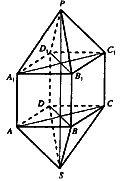 Правильные многогранники в философской картине мира Платона.Правильные многогранники иногда называют Платоновыми телами, поскольку они занимают видное место в философской картине мира, разработанной великим мыслителем Древней Греции Платоном (ок. 428 – ок. 348 до н.э.).Платон считал, что мир строится из четырёх «стихий» – огня, земли, воздуха и воды, а атомы этих «стихий» имеют форму четырёх правильных многогранников.Тетраэдр олицетворял огонь, поскольку его вершина устремлена вверх, как у разгоревшегося пламени.Икосаэдр – как самый обтекаемый – воду.Куб – самая устойчивая из фигур – землю.Октаэдр – воздух.В наше время эту систему можно сравнить с четырьмя состояниями вещества – твёрдым, жидким, газообразным и пламенным.Пятый многогранник – додекаэдр символизировал весь мир и почитался главнейшим.Это была одна из первых попыток ввести в науку идею систематизации.Правильные многогранники и природа . Например, скелет одноклеточного организма феодарии (Circjgjnia icosahtdra) по форме напоминает икосаэдр .Чем же вызвана такая природная геометризация феодарий? По-видимому, тем, что из всех многогранников с тем же числом граней именно икосаэдр имеет наибольший объём при наименьшей площади поверхности. Это свойство помогает морскому организму преодолевать давление водной толщи.Правильные многогранники – самые «выгодные» фигуры. И природа этим широко пользуется. Подтверждением тому служит форма некоторых кристаллов.Взять хотя бы поваренную соль, без которой мы не можем обойтись. Известно, что она растворима в воде, служит проводником электрического тока. А кристаллы поваренной соли (NaCl) имеют форму куба.При производстве алюминия пользуются алюминиево-калиевыми кварцами (K[Al(SO4)2] × 12H2O), монокристалл которых имеет форму правильного октаэдра.Получение серной кислоты, железа, особых сортов цемента не обходится без сернистого колчедана (FeS). Кристаллы этого химического вещества имеют форму додекаэдра.В разных химических реакциях применяется сурьменистый сернокислый натрий (Na5(SbO4(SO4)) – вещество, синтезированное учёными. Кристалл сурьменистого сернокислого натрия имеет форму тетраэдра.Последний правильный многогранник – икосаэдр передаёт форму кристаллов бора (В). В своё время бор использовался для создания полупроводников первого поколения. Правильные многогранники в искусствеБольшой интерес к формам правильных многогранников проявляли также скульпторы, архитекторы, художники. Их всех поражало совершенство, гармония многогранников. Леонардо да Винчи (1452 – 1519) увлекался теорией многогранников и часто изображал их на своих полотнах.Сальвадор Дали на картине “Тайная вечеря” изобразил И.Христа со своими учениками на фоне огромного прозрачного додекаэдра.Знаменитый художник, увлекавшийся геометрией Альбрехт Дюрер (1471-1528) в известной гравюре “Меланхолия”, на переднем плане также изобразил додекаэдр.